РОССИЙСКАЯ ФЕДЕРАЦИЯСОВЕТ ДЕПУТАТОВ СЕЛЬСКОГО ПОСЕЛЕНИЯБОГОРОДИЦКИЙ СЕЛЬСОВЕТДобринского муниципального района Липецкой области52-сессия V созываР Е Ш Е Н И Е22.06.2018                            ж.д.ст.Плавица                     № 141-рсО Положении  «Об участии в организации деятельности по сбору (в том числе раздельному сбору), транспортированию твердых коммунальных отходов на территории сельского поселения Богородицкий сельсовет Добринского муниципального района»     Рассмотрев  представление Прокуратуры Добринского района  №19-97в-2018 от 13.04.2018г. «Об устранении нарушений законодательства в сфере обращения с твердыми коммунальными отходами в части правового регулирования участия в организации деятельности по сбору (в том числе раздельному сбору) и транспортированию твердых коммунальных отходов, в соответствии с Федеральным законом Российской Федерации от 24.06.1998 года № 89-ФЗ «Об отходах производства и потребления», Федеральным законом Российской Федерации от 10.01.2002 года № 7-ФЗ «Об охране окружающей среды», Федеральным законом Российской Федерации от 06.10. 2003 года № 131-ФЗ «Об общих принципах организации местного самоуправления в Российской Федерации», руководствуясь Уставом сельского поселения Богородицкий сельсовет, учитывая решение  постоянной комиссии по правовым вопросам, местному самоуправлению, работе с депутатами и делам семьи, детства, молодежи, Совет депутатов сельского поселения Богородицкий сельсовет  РЕШИЛ:1. Принять  Положение  «Об участии в организации деятельности по сбору (в том числе раздельному сбору), транспортированию твердых коммунальных отходов на территории сельского поселения Богородицкий сельсовет Добринского муниципального района» (прилагается).2. Направить указанный нормативно-правовой акт главе сельского поселения для подписания и официального обнародования.3. Настоящее решение вступает в силу со дня его официального обнародования.Председатель Совета депутатов сельского поселения Богородицкий сельсовет                                                         А.И. ОвчинниковПринято решением Совета Депутатов сельского поселения Богородицкий сельсовет Добринского муниципального района №141-рс от 22.06.2018г.   О Положении                                                                                                                        «Об участии в организации деятельности по сбору (в том числе раздельному сбору), транспортированию твердых коммунальных отходов на территории сельского поселения Богородицкий сельсовет Добринского муниципального района»                                           1.Общие положения1. 1. Настоящее Положение об участии в организации деятельности по сбору (в том числе раздельному сбору), транспортированию  твердых коммунальных отходов (далее - ТКО) на территории сельского поселения Богородицкий сельсовет Добринского муниципального района (далее по тексту - Положение) разработано в соответствии с Федеральным законом от 06.10.2003 N 131-ФЗ "Об общих принципах организации местного самоуправления в Российской Федерации", Федеральным законом от 24.06.1998 N 89-ФЗ "Об отходах производства и потребления", законом Липецкой области от 02.10.2014г.                 №322-ОЗ «О некоторых вопросах местного самоуправления в Липецкой области», Уставом сельского поселения Богородицкий сельсовет.1.2. Настоящее Положение определяет порядок участия администрации сельского поселения в организации деятельности по сбору (в том числе раздельному сбору), транспортированию ТКО на территории сельского поселения Богородицкий сельсовет.1.3. Положение разработано в целях обеспечения экологической безопасности, повышения уровня качества жизни населения сельского поселения, установления единых подходов, процедур взаимодействия сторон, принимающих участие в организации деятельности по сбору (в том числе раздельному сбору), транспортированию ТКО на территории сельского поселения Богородицкий сельсовет.1.4. Используемые в настоящем положении понятия и термины применяются в том значении, в каком они используются в федеральном законодательстве.1.5. Основными принципами участия в обращении с ТКО на территории сельского поселения являются:- сочетание экологических и экономических интересов общества;- охрана здоровья человека;- поддержание или восстановление благоприятного состояния окружающей среды, предотвращение вредного воздействия ТКО на окружающую среду;- доступность информации в области обращения с отходами. 2. Полномочия администрации сельского поселения определяющие участие       в сфере обращения с ТКО на территории сельского поселения 2.1. Участие администрации сельского поселения в организации деятельности по сбору (в том числе раздельному сбору), транспортированию твердых коммунальных отходов на территории сельского поселения заключается в следующем:- организует взаимодействие с федеральными органами исполнительной власти, их территориальными органами, органами государственной власти области, района, общественными объединениями, организациями и гражданами в соответствии с законодательством Российской Федерации;- осуществление организационных мер, включая оказание регулирующего, распорядительного, контрольного и иного организационно-властного воздействия, направленного на создание необходимых условий для эффективной очистки территории муниципального образования от ТКО;- осуществление разработки, принятия и реализации муниципальных программ в области обращения с отходами;- участие в выполнении государственных программ Липецкой области в области обращения с отходами;- заключение муниципальных контрактов на закупку товаров, работ, услуг в целях реализации мероприятий, связанных с участием в сфере обращения с ТКО на территории сельского поселения, в порядке, установленном Федеральным законом от 05.04.2013 N 44-ФЗ "О контрактной системе в сфере закупок товаров, работ, услуг для обеспечения государственных и муниципальных нужд";- предоставление данных, используемых для ведения регионального кадастра отходов, в порядке, установленном Администрацией Липецкой области;- осуществление информирования населения на территории  муниципального образования по вопросам обращения с отходами;- осуществление иных полномочий, предусмотренных федеральным законодательством, законодательством Липецкой области и Добринского муниципального района, Уставом сельского поселения Богородицкий сельсовет и настоящим Положением.3. Формы участия администрации сельского поселения Богородицкий сельсовет в сфере обращения с ТКО на территории сельского поселения 3.1. Администрация сельского поселения  участвует в обращении с ТКО на территории сельского поселения в следующих формах:- владение и распоряжение имуществом, необходимым для осуществления сбора, транспортирования  отходов (контейнеры, контейнерные площадки), в установленном порядке передача на договорных или иных основаниях имущества региональному оператору, осуществляющему обращение с отходами на подведомственной территории;- участие в корректировке территориальной схемы обращения с ТКО, путем подготовки и предоставления необходимых сведений для актуализации, а также в дальнейшей ее реализации;- участие в мониторинге реализации региональной схемы очистки на подведомственной территории, в целях снижения количества несанкционированных свалок ТКО, и обеспечения их ликвидации региональным оператором;- участие в координации деятельности между региональным оператором (с момента начала его деятельности) и собственниками ТКО;- организация мероприятий, направленных на повышение культуры населения в сфере обращения с ТКО.4.Финансирование расходов на мероприятия, связанные с участием органов местного самоуправления в сфере обращения с ТКО на территории муниципального образования4.1. Финансирование расходов на мероприятия, связанные с участием органов местного самоуправления в сфере обращения с ТКО на территории муниципального образования , осуществляется за счет средств, предусмотренных бюджетом сельского поселения, или иных источников финансирования, предусмотренных действующим законодательством.Глава сельского поселения Богородицкий сельсовет                                              А.И. Овчинников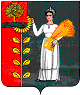 